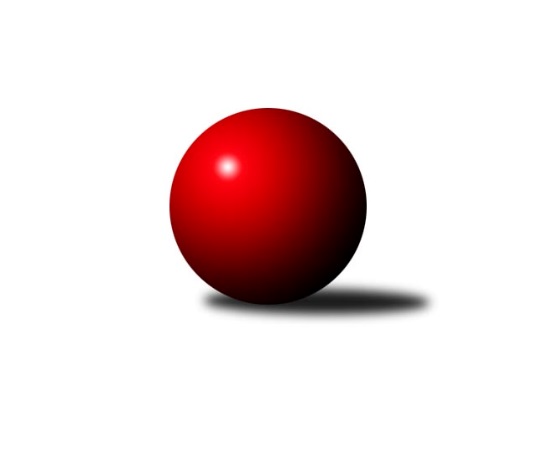 Č.10Ročník 2016/2017	20.11.2016Nejlepšího výkonu v tomto kole: 3817 dosáhlo družstvo: ŠK Železiarne PodbrezováInterliga 2016/2017Výsledky 10. kolaSouhrnný přehled výsledků:KK Inter Bratislava	- ŠKK Trstená Starek	6:2	3737:3675	13.5:10.5	19.11.ŠK Železiarne Podbrezová	- TJ Slavoj Veľký Šariš	5:3	3817:3725	12.5:11.5	19.11.Klokani CB Dobřany	- TJ Sokol Luhačovice	5:3	3707:3640	13.0:11.0	19.11.TJ Sokol Husovice	- KK Slavoj Praha	6:2	3517:3413	15.0:9.0	19.11.TJ Sokol Luhačovice	- KK PSJ Jihlava		dohrávka		26.11.Tabulka družstev:	1.	ŠK Železiarne Podbrezová	10	10	0	0	70.0 : 10.0 	163.0 : 77.0 	 3770	20	2.	ŠKK Trstená Starek	10	6	1	3	49.0 : 31.0 	130.0 : 110.0 	 3572	13	3.	KK Inter Bratislava	10	6	1	3	47.0 : 33.0 	129.0 : 111.0 	 3565	13	4.	SKK Rokycany	10	6	1	3	45.0 : 35.0 	126.0 : 114.0 	 3520	13	5.	KK PSJ Jihlava	9	4	2	3	38.0 : 34.0 	104.0 : 112.0 	 3466	10	6.	ŠK Modranka	10	4	2	4	38.0 : 42.0 	114.0 : 126.0 	 3506	10	7.	TJ Sokol Husovice	10	5	0	5	31.0 : 49.0 	107.0 : 133.0 	 3495	10	8.	TJ Sokol Luhačovice	9	4	0	5	32.0 : 40.0 	103.5 : 112.5 	 3526	8	9.	Klokani CB Dobřany	10	4	0	6	34.0 : 46.0 	110.0 : 130.0 	 3513	8	10.	TJ Slavoj Veľký Šariš	10	3	0	7	36.0 : 44.0 	116.0 : 124.0 	 3546	6	11.	KK Slavoj Praha	10	2	1	7	27.0 : 53.0 	109.5 : 130.5 	 3471	5	12.	KK Tatran Sučany A	10	1	0	9	25.0 : 55.0 	104.0 : 136.0 	 3464	2Podrobné výsledky kola:	 KK Inter Bratislava	3737	6:2	3675	ŠKK Trstená Starek	Miroslav Vlčko	163 	 175 	 150 	163	651 	 3:1 	 576 	 151	129 	 131	165	Martin Starek	Martin Pozsgai	158 	 145 	 152 	145	600 	 1:3 	 626 	 150	150 	 170	156	Michal Fábry	Jaroslav Truska	173 	 148 	 155 	174	650 	 3:1 	 631 	 161	162 	 151	157	Peter Šibal	Ján Jasenský	166 	 177 	 161 	158	662 	 3:1 	 627 	 172	154 	 146	155	Ivan Čech	Marek Zajko	160 	 144 	 154 	144	602 	 2.5:1.5 	 580 	 138	144 	 147	151	Lukáš Juris	Jozef Zeman	147 	 162 	 133 	130	572 	 1:3 	 635 	 155	158 	 157	165	Martin Kolejákrozhodčí: Nejlepší výkon utkání: 662 - Ján Jasenský	 ŠK Železiarne Podbrezová	3817	5:3	3725	TJ Slavoj Veľký Šariš	Tomáš Pašiak	164 	 145 	 152 	137	598 	 1:3 	 658 	 150	167 	 180	161	Radoslav Foltín	Vilmos Zavarko	165 	 178 	 167 	154	664 	 3:1 	 611 	 170	138 	 154	149	Marek Olejňák	Milan Tomka	152 	 164 	 166 	165	647 	 1:3 	 650 	 162	166 	 154	168	Rastislav Beran	Bystrík Vadovič	145 	 152 	 173 	146	616 	 1.5:2.5 	 630 	 148	148 	 173	161	Peter Magala	Daniel Tepša	183 	 186 	 169 	159	697 	 4:0 	 603 	 173	147 	 148	135	Miroslav Hliviak	Erik Kuna	142 	 162 	 135 	156	595 	 2:2 	 573 	 149	131 	 138	155	Stanislav Kováčrozhodčí: Nejlepší výkon utkání: 697 - Daniel Tepša	 Klokani CB Dobřany	3707	5:3	3640	TJ Sokol Luhačovice	Vlastimil Zeman ml.	168 	 147 	 166 	154	635 	 2:2 	 662 	 177	186 	 154	145	Michal Markus	Martin Vrbata	163 	 152 	 133 	135	583 	 1:3 	 611 	 152	155 	 156	148	Rostislav Gorecký	Vlastimil Zeman *1	130 	 137 	 167 	164	598 	 2:2 	 578 	 158	147 	 132	141	Tomáš Juřík	Lukáš Doubrava	157 	 148 	 149 	149	603 	 2:2 	 604 	 152	156 	 157	139	Radek Polách	Zdeněk Říha	143 	 183 	 153 	176	655 	 3:1 	 635 	 176	165 	 140	154	Jiří Mrlík	Jiří Baloun	164 	 171 	 150 	148	633 	 3:1 	 550 	 123	136 	 140	151	Tomáš Molekrozhodčí: střídání: *1 od 61. hodu Martin PejčochNejlepší výkon utkání: 662 - Michal Markus	 TJ Sokol Husovice	3517	6:2	3413	KK Slavoj Praha	Zdeněk Vymazal	129 	 155 	 164 	150	598 	 3:1 	 560 	 132	138 	 142	148	David Kuděj	Libor Škoula *1	130 	 119 	 125 	158	532 	 2:2 	 565 	 156	115 	 141	153	Petr Pavlík	Dušan Ryba	156 	 133 	 137 	157	583 	 3:1 	 563 	 140	121 	 136	166	Evžen Valtr	Jiří Axman ml.	170 	 164 	 134 	153	621 	 3:1 	 551 	 136	132 	 139	144	Lukáš Janko	Václav Mazur	151 	 157 	 155 	171	634 	 4:0 	 573 	 132	152 	 149	140	Josef Dvořák	Michal Šimek	129 	 143 	 134 	143	549 	 0:4 	 601 	 133	164 	 147	157	Zdeněk Gartusrozhodčí: střídání: *1 od 61. hodu Jan Machálek ml.Nejlepší výkon utkání: 634 - Václav MazurPořadí jednotlivců:	jméno hráče	družstvo	celkem	plné	dorážka	chyby	poměr kuž.	Maximum	1.	Vilmos Zavarko 	ŠK Železiarne Podbrezová	697.80	432.0	265.8	0.0	5/5	(712)	2.	Daniel Tepša 	ŠK Železiarne Podbrezová	650.60	413.8	236.8	0.5	5/5	(710)	3.	Ján Jasenský 	KK Inter Bratislava	641.00	405.9	235.1	0.9	4/6	(662)	4.	Ivan Čech 	ŠKK Trstená Starek	624.68	403.4	221.3	1.0	7/7	(665)	5.	Radoslav Foltín 	TJ Slavoj Veľký Šariš	622.88	392.2	230.7	1.3	6/7	(658)	6.	Milan Tomka 	ŠK Železiarne Podbrezová	621.20	399.3	221.9	0.8	5/5	(654)	7.	Zdeněk Gartus 	KK Slavoj Praha	617.64	391.7	225.9	0.6	7/7	(656)	8.	Bystrík Vadovič 	ŠK Železiarne Podbrezová	615.97	397.6	218.4	1.1	5/5	(651)	9.	Martin Koleják 	ŠKK Trstená Starek	614.61	396.1	218.5	1.9	7/7	(653)	10.	Zdeněk Vymazal 	TJ Sokol Husovice	614.17	400.2	214.0	0.5	5/5	(632)	11.	Jiří Baloun 	Klokani CB Dobřany	610.60	396.0	214.6	0.6	5/5	(642)	12.	Rastislav Beran 	TJ Slavoj Veľký Šariš	609.21	385.4	223.8	1.6	7/7	(652)	13.	Marek Zajko 	KK Inter Bratislava	609.03	392.8	216.3	1.0	6/6	(641)	14.	Michal Pytlík 	SKK Rokycany	605.83	382.9	222.9	1.5	5/5	(641)	15.	Michal Markus 	TJ Sokol Luhačovice	603.38	390.0	213.4	1.4	7/7	(662)	16.	Michal Fábry 	ŠKK Trstená Starek	598.56	387.7	210.8	1.2	6/7	(628)	17.	Jaroslav Truska 	KK Inter Bratislava	598.20	390.4	207.8	2.1	5/6	(650)	18.	Václav Mazur 	TJ Sokol Husovice	598.08	379.4	218.7	1.5	4/5	(634)	19.	Lukáš Doubrava 	Klokani CB Dobřany	596.73	382.3	214.5	2.2	5/5	(666)	20.	Peter Magala 	TJ Slavoj Veľký Šariš	596.32	386.0	210.3	1.1	7/7	(649)	21.	Daniel Pažitný 	ŠK Modranka	596.24	393.4	202.8	1.6	5/6	(656)	22.	Peter Nemček 	ŠK Železiarne Podbrezová	596.20	381.2	215.0	1.5	5/5	(646)	23.	Róbert Vereš 	KK Tatran Sučany A	595.85	383.5	212.4	1.8	4/5	(620)	24.	Václav Rychtařík  ml.	KK PSJ Jihlava	595.21	391.1	204.1	1.2	6/6	(647)	25.	Damián Bielik 	ŠK Modranka	594.45	392.9	201.6	0.8	5/6	(632)	26.	Vojtěch Špelina 	SKK Rokycany	593.63	381.5	212.1	0.9	5/5	(644)	27.	Jiří Mrlík 	TJ Sokol Luhačovice	592.52	385.0	207.5	2.0	7/7	(635)	28.	Peter Šibal 	ŠKK Trstená Starek	592.08	386.0	206.0	1.5	6/7	(631)	29.	Peter Adamec 	KK Tatran Sučany A	590.73	388.4	202.4	2.4	5/5	(615)	30.	Rostislav Gorecký 	TJ Sokol Luhačovice	590.62	383.9	206.7	1.9	7/7	(615)	31.	Jiří Axman  ml.	TJ Sokol Husovice	590.55	385.3	205.3	1.9	4/5	(621)	32.	David Kuděj 	KK Slavoj Praha	590.21	381.3	208.9	2.0	6/7	(623)	33.	Stanislav Partl 	KK PSJ Jihlava	589.50	376.9	212.6	1.3	6/6	(632)	34.	Marek Knapko 	KK Tatran Sučany A	589.03	381.3	207.7	1.6	5/5	(638)	35.	Radek Polách 	TJ Sokol Luhačovice	588.24	384.6	203.7	1.3	7/7	(616)	36.	Martin Švorba 	KK PSJ Jihlava	586.42	383.3	203.1	0.9	6/6	(617)	37.	Stanislav Kováč 	TJ Slavoj Veľký Šariš	586.25	382.8	203.5	2.9	6/7	(635)	38.	Maroš Ležovič 	ŠK Modranka	585.23	375.9	209.3	2.4	6/6	(611)	39.	Filip Lekeš 	TJ Sokol Luhačovice	584.67	381.4	203.3	2.9	5/7	(619)	40.	Martin Pejčoch 	Klokani CB Dobřany	584.06	375.8	208.3	2.8	4/5	(628)	41.	Vlastimil Zeman  ml.	Klokani CB Dobřany	583.87	381.9	201.9	2.7	5/5	(650)	42.	Evžen Valtr 	KK Slavoj Praha	583.75	374.2	209.6	2.3	7/7	(640)	43.	Tomáš Pašiak 	ŠK Železiarne Podbrezová	583.50	373.6	209.9	2.0	4/5	(622)	44.	Martin Starek 	ŠKK Trstená Starek	582.90	378.2	204.7	3.6	7/7	(624)	45.	Vojtech Vitkovič 	TJ Slavoj Veľký Šariš	582.75	379.7	203.0	2.2	6/7	(611)	46.	Peter Mikulík 	ŠK Modranka	582.28	385.6	196.7	2.9	5/6	(623)	47.	Daniel Braun 	KK PSJ Jihlava	581.54	381.4	200.1	2.8	6/6	(646)	48.	Jozef Zeman 	KK Inter Bratislava	580.60	385.4	195.2	2.6	6/6	(672)	49.	Zdeněk Říha 	Klokani CB Dobřany	579.96	381.6	198.4	2.8	5/5	(655)	50.	Dušan Ryba 	TJ Sokol Husovice	579.70	379.5	200.2	2.1	4/5	(603)	51.	Martin Pozsgai 	KK Inter Bratislava	579.67	373.8	205.9	2.2	6/6	(616)	52.	Josef Dvořák 	KK Slavoj Praha	579.17	377.4	201.8	2.9	6/7	(595)	53.	Michal Dovičič 	ŠK Modranka	578.73	379.3	199.4	1.7	6/6	(641)	54.	Milan Jankovič 	ŠK Modranka	578.13	379.7	198.4	2.7	5/6	(605)	55.	Michal Šimek 	TJ Sokol Husovice	577.04	376.0	201.0	2.4	5/5	(608)	56.	Anton Stašák 	KK Slavoj Praha	573.80	374.0	199.8	1.6	5/7	(590)	57.	Daniel Neumann 	SKK Rokycany	573.50	375.2	198.3	2.3	4/5	(621)	58.	Štěpán Šreiber 	SKK Rokycany	572.13	374.1	198.1	1.5	5/5	(600)	59.	Tomáš Valík 	KK PSJ Jihlava	569.19	371.0	198.2	2.6	4/6	(606)	60.	Ján Vyletel 	KK Tatran Sučany A	567.32	376.0	191.4	3.2	5/5	(613)	61.	Tomáš Molek 	TJ Sokol Luhačovice	567.05	378.0	189.0	3.6	7/7	(604)	62.	Lukáš Janko 	KK Slavoj Praha	553.10	368.5	184.6	5.1	5/7	(577)	63.	Jan Machálek  ml.	TJ Sokol Husovice	552.60	371.7	180.9	5.3	5/5	(568)		Miroslav Vlčko 	KK Inter Bratislava	640.25	417.5	222.8	1.3	1/6	(651)		Roman Pytlík 	SKK Rokycany	615.00	399.8	215.2	0.7	3/5	(635)		Jan Endršt 	SKK Rokycany	610.88	402.0	208.9	3.8	2/5	(661)		Erik Kuna 	ŠK Železiarne Podbrezová	608.40	389.6	218.8	3.4	2/5	(677)		Martin Kozák 	ŠK Železiarne Podbrezová	604.00	413.0	191.0	0.0	1/5	(604)		Dávid Kadlub 	KK Inter Bratislava	595.33	389.0	206.3	1.3	3/6	(615)		Marek Olejňák 	TJ Slavoj Veľký Šariš	593.67	401.0	192.7	4.0	3/7	(611)		Richard Tóth 	KK Inter Bratislava	591.00	405.0	186.0	5.0	1/6	(591)		Miroslav Hliviak 	TJ Slavoj Veľký Šariš	590.13	387.9	202.3	1.9	4/7	(603)		Tibor Varga 	KK Inter Bratislava	586.67	379.2	207.5	2.7	3/6	(625)		Vlastimil Zeman 	Klokani CB Dobřany	586.00	397.8	188.2	5.7	2/5	(600)		Tomáš Karas 	ŠKK Trstená Starek	585.63	386.8	198.9	2.8	4/7	(615)		Marek Juris 	ŠKK Trstená Starek	581.00	389.7	191.3	3.0	3/7	(594)		Libor Škoula 	TJ Sokol Husovice	580.25	387.8	192.4	2.1	3/5	(592)		Lukáš Juris 	ŠKK Trstená Starek	580.00	388.0	192.0	6.0	1/7	(580)		Matúš Kadlečík 	ŠK Modranka	579.50	389.0	190.5	3.0	2/6	(616)		Tomáš Juřík 	TJ Sokol Luhačovice	578.00	378.0	200.0	4.0	1/7	(578)		Jiří Partl 	KK PSJ Jihlava	577.50	374.0	203.5	2.0	3/6	(616)		Martin Dolnák 	ŠK Modranka	571.33	378.5	192.8	4.3	3/6	(613)		Milan Kováč 	KK Tatran Sučany A	571.00	400.0	171.0	3.0	1/5	(571)		Gabriel Listofer 	KK Inter Bratislava	570.00	377.5	192.5	3.0	2/6	(573)		Ján Bažík 	KK Tatran Sučany A	569.78	372.6	197.2	3.8	3/5	(591)		Matej Ondrus 	KK Inter Bratislava	569.00	364.0	205.0	9.0	1/6	(569)		Michal Harčarik 	KK Inter Bratislava	569.00	365.0	204.0	3.0	1/6	(569)		Roman Bukový 	KK Tatran Sučany A	568.22	374.9	193.3	1.2	3/5	(640)		Martin Vrbata 	Klokani CB Dobřany	568.13	375.8	192.3	3.7	3/5	(620)		Pavel Honsa 	SKK Rokycany	567.56	371.1	196.4	1.4	3/5	(614)		Tomáš Roháľ 	TJ Slavoj Veľký Šariš	566.00	375.0	191.0	3.0	1/7	(566)		Ján Tkáč 	KK Tatran Sučany A	564.33	375.2	189.1	3.9	3/5	(596)		Erik Gordík 	KK Tatran Sučany A	561.00	359.0	202.0	2.7	3/5	(567)		Petr Pavlík 	KK Slavoj Praha	560.58	380.7	179.9	3.9	4/7	(574)		Jiří Ouhel 	KK PSJ Jihlava	542.00	354.0	188.0	7.0	1/6	(542)		František Stankovič 	ŠKK Trstená Starek	540.00	374.5	165.5	4.0	2/7	(573)		Jozef Čech 	TJ Slavoj Veľký Šariš	508.00	349.0	159.0	5.0	1/7	(508)Sportovně technické informace:Starty náhradníků:registrační číslo	jméno a příjmení 	datum startu 	družstvo	číslo startu
Hráči dopsaní na soupisku:registrační číslo	jméno a příjmení 	datum startu 	družstvo	Program dalšího kola:11. kolo26.11.2016	so	14:00	TJ Sokol Luhačovice - KK PSJ Jihlava (dohrávka z 10. kola)	3.12.2016	so	10:00	KK Slavoj Praha - SKK Rokycany	3.12.2016	so	14:00	ŠK Modranka - KK Inter Bratislava	3.12.2016	so	14:00	TJ Sokol Luhačovice - TJ Sokol Husovice	3.12.2016	so	14:00	TJ Slavoj Veľký Šariš - KK Tatran Sučany A	3.12.2016	so	14:00	ŠKK Trstená Starek - ŠK Železiarne Podbrezová	3.12.2016	so	15:30	KK PSJ Jihlava - Klokani CB Dobřany	Nejlepší šestka kola - absolutněNejlepší šestka kola - absolutněNejlepší šestka kola - absolutněNejlepší šestka kola - absolutněNejlepší šestka kola - dle průměru kuželenNejlepší šestka kola - dle průměru kuželenNejlepší šestka kola - dle průměru kuželenNejlepší šestka kola - dle průměru kuželenNejlepší šestka kola - dle průměru kuželenPočetJménoNázev týmuVýkonPočetJménoNázev týmuPrůměr (%)Výkon6xDaniel TepšaŠK Železiarne P6974xDaniel TepšaŠK Železiarne P112.0469710xVilmos ZavarkoŠK Železiarne P6642xVáclav MazurHusovice110.816344xJán JasenskýInter Bratisl.6621xJiří Axman ml.Husovice108.536212xMichal MarkusLuhačovice6623xJán JasenskýInter Bratisl.108.366622xRadoslav FoltínVeľký Šariš6582xMichal MarkusLuhačovice108.276621xZdeněk ŘíhaKlokani Dobřany6552xVáclav Rychtařík ml.Jihlava107.76633